Transport home learningHow many can you complete?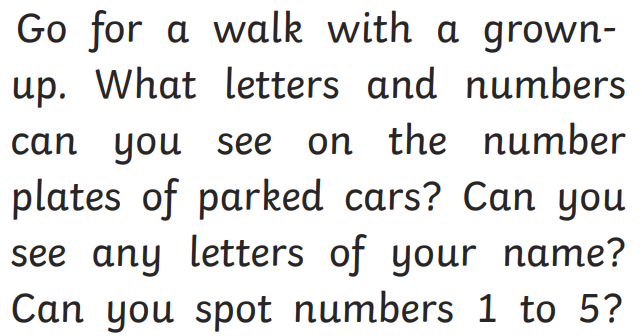 Can you sing and act out the song the wheels on the bus? What actions can you remember?Can you draw a picture of how you get to Preschool. Do you walk, ride a bike, go through the park?Can you create a car wash and wash your toys. Read a story regarding transport such as Thomas the Tank Engine, The Train Ride, Dig, Dig, Digging, Whatever Next? Play a traffic lights game where if you say red must stop. Say Amber must walk and if say green then run. Change the actions to amber – jump, green – hop.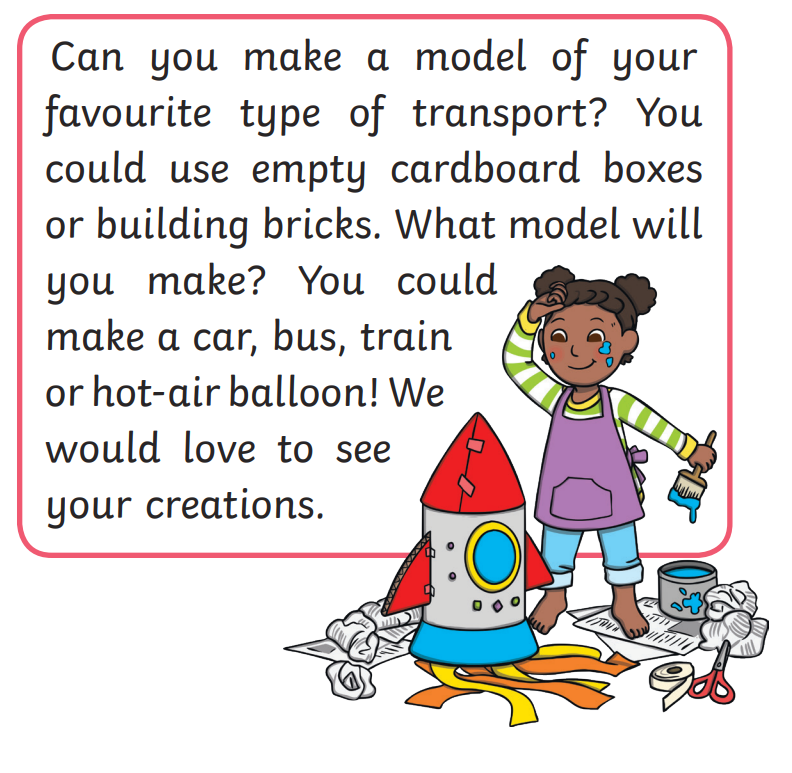 Watch Maddie Do you know? They have lots of episodes showing how different vehicles work. 